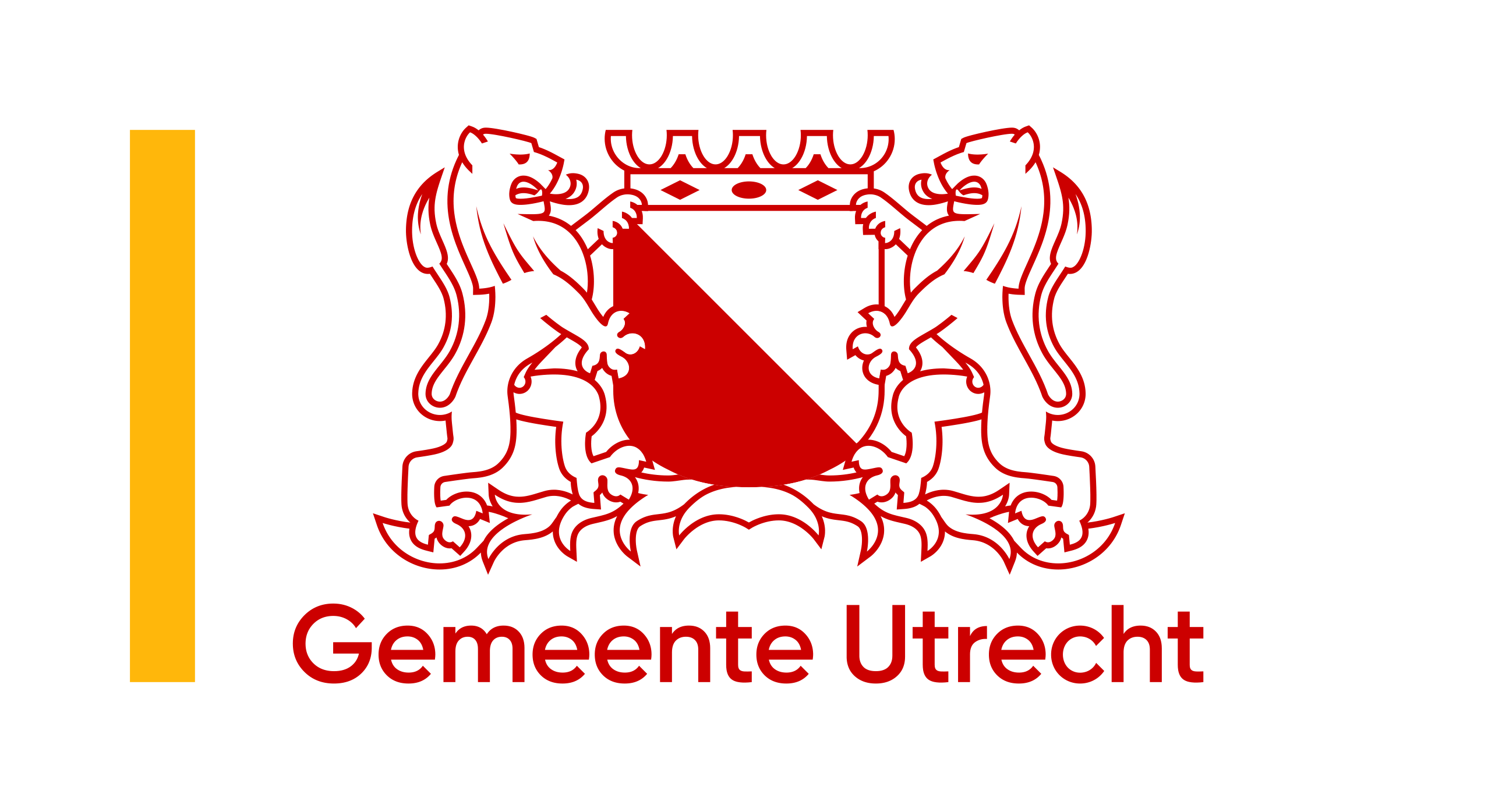 Bijlage 1	De formules bij stap 2Schoolgebouw voor basisonderwijsU berekent de ruimtebehoefte met deze formule:R	= 	200 * A + 5,03 * L + 1,4 * SR	=	Basisruimtebehoefte in vierkante meter bruto vloeroppervlakte (m2 bvo), afgerond op hele vierkante meter. A	=	Aantal locaties van de hoofdvestiging of de nevenvestiging van een school met ten minste 1.000 m2 bvo (exclusief eventuele vaste voet), met een hemelsbreed gemeten afstand vanaf de andere locatie(s) van de school van ten minste 500 meter.L	=	Aantal leerlingen dat op de teldatum voorafgaande aan elk jaar waarop de prognose betrekking heeft op de school zijn ingeschreven.S	 =	De achterstandsscore in hele getallen, zoals gepubliceerd door de Minister, vermenigvuldigd met 7,17%, afgerond op een heel getal.Als het schoolbestuur met het college overeenkomst dat een specifiek aantal leerlingen kleiner moet zijn:Dan wordt de 5,03 m2 bvo in de formule in lid 1 voor dat aantal leerlingen vervangen door 8,38 m2 bvo. Bijvoorbeeld voor hoogbegaafdenonderwijs. Schoolgebouw voor speciaal basisonderwijsU berekent de ruimtebehoefte met deze formule:R	=	250 * A + 7,35 * LR	=	Ruimtebehoefte in vierkante meter bruto vloeroppervlakte (m2 bvo), afgerond op hele vierkante meter.A 	= 	Aantal locaties van de school met ten minste 1.000 m2 bvo (exclusief eventuele vaste voet), met een hemelsbreed gemeten afstand vanaf de andere locatie(s) van de school van ten minste 500 meter.L	=	Aantal leerlingen dat op de teldatum voorafgaande aan elk jaar waarop de prognose betrekking heeft op de school zijn ingeschreven.Schoolgebouw voor (voortgezet) speciaal onderwijsU berekent de ruimtebehoefte met deze formule:R	=	370 * A + (8,8 * SO) + (12,2 * VSO) + (5 * LM1) + (3,3 * LM2)R	=	Ruimtebehoefte in vierkante meter bruto vloeroppervlakte, afgerond op hele vierkante meter.A 	= 	Aantal locaties van de school met ten minste 1.000 m2 bvo (exclusief eventuele vaste voet), met een hemelsbreed gemeten afstand vanaf de andere locatie(s) van de school van ten minste 500 meter.SO	=	Aantal speciaal onderwijsleerlingen dat op de teldatum voorafgaande aan elk jaar waarop de prognose betrekking heeft op de school zijn ingeschreven. VSO =	Aantal voortgezet speciaal onderwijsleerlingen op de teldatum voorafgaande aan elk jaar waarop de prognose betrekking heeft op de school zijn ingeschreven.LM1	=	Aantal lichamelijke handicapte leerlingen en aantal meervoudig gehandicapte leerlingen die speciaal onderwijs volgen. LM2	=	Aantal lichamelijke handicapte leerlingen en aantal meervoudig gehandicapte leerlingen die voortgezet speciaal onderwijs volgen.Schoolgebouw voor voortgezet onderwijsU berekent de ruimtebehoefte met deze formule:R	= 	V * A + B + LR	=	Ruimtebehoefte in vierkante meter bruto vloeroppervlakte, afgerond op hele vierkante meter.V	=	De vaste voet per instelling:A 	= 	Aantal locaties van de school met ten minste 1.000 m2 bvo (exclusief eventuele vaste voet), met een hemelsbreed gemeten afstand vanaf de andere locatie(s) van de school van ten minste 500 meter.B	=	Als sprake is van een afdeling vmbo met een beroepsgerichte leerweg, een vaste voet per afdeling:L	=	De leerlinggebonden component. De leerlinggebonden component wordt berekend door de in onderstaande tabel opgenomen bruto vloeroppervlakten per leerling te vermenigvuldigen met het aantal leerlingen dat op de school voor voortgezet onderwijs staat ingeschreven:GymzalenU berekent de ruimtebehoefte van een gymzaal voor basisonderwijs of speciaal onderwijs met deze formule:R	=	G * KR	=	Ruimtebehoefte gymzaal in aantal klokuren per week.G	=		Aantal gymgroepen. Te berekenen:
Basisonderwijs
Daarvoor moet eerst onderstaande formule E worden berekend en vervolgens G op te zoeken in de tabel daaronder.Berekenen van formule E: 
E = A + B + C + DSpeciaal basisonderwijs:G = A / 15A = Aantal leerlingen(Voortgezet) speciaal onderwijs:G = A / NA = Aantal leerlingenN = Gemiddeld aantal leerlingen per gymgroep uit onderstaande tabel:
K	=	Aantal klokuren volgens onderstaande tabel:U berekent de ruimtebehoefte van een gymzaal voor een school voor voortgezet onderwijs met deze formule:R	=	 (L * 32 * V) ÷ 460R	=	Ruimtebehoefte in vierkante meter bruto vloeroppervlakte, afgerond op hele vierkante meter.L	=		Aantal leerlingen van de school.V	=		Vierkante meter bruto vloeroppervlakte bewegingsonderwijs per leerling.U berekent de ruimtebehoefte van een gymzaal voor een school met leerwegondersteunend onderwijs (LWOO) en praktijkonderwijs met deze formule:R	=	(L * 32 * V) ÷ 32R	=	Ruimtebehoefte in vierkante meter bruto vloeroppervlakte, afgerond op hele vierkante meter.L	=	Aantal leerlingen.V	=	Vierkante meter bruto vloeroppervlakte bewegingsonderwijs per leerling:OnderwijssoortTypeVaste voet in m2 bvoVmbo-havo-vwoHoofdvestiging980Vmbo-havo-vwoDislocaties van 500 leerlingen en groter980Vmbo-havo-vwoPermanente nevenvestiging en dislocatie550Vmbo-havo-vwoTijdelijke nevenvestiging0Vmbo-havo-vwoDislocaties van minder dan 500 leerlingen0PraktijkonderwijsHoofdvestiging306PraktijkonderwijsDislocaties van 500 leerlingen en groter306OnderwijssoortOnderwijssoortVaste voet in m2 bvoVmboBouwen, wonen en interieur299VmboProduceren, installeren en energie299VmboMobiliteit en transport299VmboMaritiem en techniek299VmboMedia, vormgeving en ICT162VmboEconomie en ondernemen162VmboHoreca, bakkerij en recreatie162VmboZorg en welzijn139VmboGroen117VmboDienstverlening en producten150OnderwijssoortOnderwijssoortm2 bvo per leerlingm2 bvo per leerlingm2 bvo per leerlingVwoVwo5,85,85,8HavoHavo5,85,85,8Vmbo-TLWVmbo-TLW5,85,85,8Vmbo-TLW-LWOOVmbo-TLW-LWOO6,16,16,1PraktijkonderwijsPraktijkonderwijs12,012,012,0OnderwijssoortProfielm2 bvo per leerlingm2 bvo per leerlingm2 bvo per leerlingOnderwijssoortProfielLWOOB-KLWGLWVmboBouwen, wonen en interieur11,79,78,0VmboProduceren, installeren en energie11,79,78,0VmboMobiliteit en transport11,79,78,0VmboMaritiem en techniek11,79,78,0VmboMedia, vormgeving en ICT8,97,46,9VmboEconomie en ondernemen8,97,46,9VmboHoreca, bakkerij en recreatie8,97,46,9VmboZorg en welzijn8,47,46,9VmboGroen7,86,96,3VmboDienstverlening en producten8,97,46,9A0,05 x het aantal leerlingen in de leeftijd van 4 tot en met 7 jaar op de datum, bedoeld in het derde lidB0,0343 x het aantal leerlingen in de leeftijd van 8 jaar en ouder dat op de datum, bedoeld in het derde lidC 1,5642 – (het aantal leerlingen op de datum, bedoeld in het derde lid, x 0,0115), met dien verstande dat C niet kleiner is dan nulD0,0179 x de achterstandsscore bedoeld in artikel 27 van het Besluit bekostiging WPO x 7,17%Aantal gymgroepen per school (E)Aantal gymgroepen 4- en 5-jarigen (S)Aantal gymgroepen 6- t/m 12-jarigen (G)2113124225236247348359361037114712481349145915510165111761118612196132061421714227152371624816258172681827918289192992030921ClusterN-factor N-factor ClusterSpeciaal onderwijsVoortgezet speciaal onderwijs19,5729,36,83118,7411,77SchoolsoortKlokurenSchool voor basisonderwijs1,5Speciale school voor basisonderwijs, school voor speciaal onderwijs of school voor voortgezet speciaal onderwijs2,25OnderwijssoortLeerwegm2 bvo per leerlingHavoHavo1,2VwoVwo1,0PraktijkonderwijsPraktijkonderwijs2,0VmboTLW1,5VmboTLW-LWOO1,7VmboLWOO1,7VmboB-KLW1,5VmboGLW1,5